АМАНАКСКИЕ                                             Распространяется    бесплатноВЕСТИ11 октября 2019г                                                                                                                                                              №59(353) ОФИЦИАЛЬНОИнформационный вестник Собрания представителей сельского поселения Старый Аманак муниципального района Похвистневский Самарской областиАдминистрации сельского поселения Старый Аманак муниципального района ПохвистневскийЗАКЛЮЧЕНИЕ        о результатах публичных слушанийв сельском поселении Старый Аманак Похвистневского района Самарской области по проекту планировки территории и проекту межевания территории для проектирования и строительства объекта АО «Самараинвестнефть»: «Обустройство Плотниковского месторождения нефти. Подъездная дорога»от 11.10.2019 года          1. Дата проведения публичных слушаний с 11.09.2019 года по 11.10.2019 года.          2. Место проведения публичных слушаний – Самарская область, Похвистневский район, с.п. Старый	 Аманак ул. Центральная 37а.           3. Основание проведения публичных слушаний – Постановление Главы Администрации сельского поселения Старый Аманак, муниципального района Похвистневский Самарской области «О назначении публичных слушаний по проекту планировки территории и проекту межевания территории» от 10.09.2019 г. № 99, опубликованное в газете «Аманакские вести» № 54(348) от 10.09.2019 г.                    4. Вопрос, вынесенный на публичные слушания – проект планировки территории и проект межевания территории для проектирования и строительства объекта АО «Самараинвестнефть»: «Обустройство Плотниковского месторождения нефти. Подъездная дорога», в границах сельского поселения Старый Аманак.          5. 20 сентября 2019 года по адресу: Самарская область, Похвистневский район, с.п. Старый	 Аманак ул. Центральная 37а, проведено мероприятие по информированию жителей поселения по вопросам публичных слушаний, в котором приняли участие __ человек(а). 6. Мнения, предложения и замечания по проекту планировки территории и проекту межевания территории для проектирования и строительства объекта АО «Самараинвестнефть»: «Обустройство Плотниковского месторождения нефти. Подъездная дорога»: высказали __ человек(а). 7. Обобщенные сведения, полученные при учете мнений, выраженных жителями сельского поселения Старый Аманак, муниципального района Похвистневский, Самарской области и иными заинтересованными лицами по вопросу, вынесенному на публичные слушания:7.1. Мнения по проекту планировки территории и проекту межевания территории для проектирования и строительства объекта АО «Самараинвестнефть» и типичные мнения, содержащие положительную оценку по вопросу публичных слушаний, высказали _2 человек(а).7.2. Мнения, содержащие отрицательную оценку по вопросу публичных слушаний, не высказаны. 7.3. Замечания и предложения по вопросу публичных слушаний:       7.3.1. Одобрить проект планировки территории и проект межевания территории для проектирования и строительства объекта АО «Самараинвестнефть»: «Обустройство Плотниковского месторождения нефти. Подъездная дорога», в границах сельского поселения Старый Аманак.      8. По результатам рассмотрения мнений, замечаний и предложений участников публичных слушаний рекомендуется утвердить проект планировки территории и проект межевания территории для проектирования и строительства объекта АО «Самараинвестнефть»: «Обустройство Плотниковского месторождения нефти. Подъездная дорога», в границах сельского поселения Старый Аманак.Руководитель органа, уполномоченного на проведение публичных слушаний, Глава администрации сельского поселенияСтарый Аманак Похвистневскогорайона Самарской области                                                            В.П. ФадеевЗАКЛЮЧЕНИЕ        о результатах публичных слушанийв сельском поселении Старый Аманак Похвистневского района Самарской области по проекту планировки территории и проекту межевания территории для проектирования и строительства объекта АО «Самараинвестнефть»: «Обустройство Плотниковского месторождения нефти. Линия ВЛ»от 11.10.2019 года          1. Дата проведения публичных слушаний с 11.09.2019 года по 11.10.2019 года.          2. Место проведения публичных слушаний – Самарская область, Похвистневский район, с.п. Старый	 Аманак ул. Центральная 37а.           3. Основание проведения публичных слушаний – Постановление Главы Администрации сельского поселения Старый Аманак, муниципального района Похвистневский Самарской области «О назначении публичных слушаний по проекту планировки территории и проекту межевания территории» от 10.09.2019 г. № 99а, опубликованное в газете «Аманакские вести» № 54(348) от 10.09.2019 г.                    4. Вопрос, вынесенный на публичные слушания – проект планировки территории и проект межевания территории для проектирования и строительства объекта АО «Самараинвестнефть»: «Обустройство Плотниковского месторождения нефти. Линия ВЛ», в границах сельского поселения Старый Аманак.          5. 20 сентября 2019 года по адресу: Самарская область, Похвистневский район, с.п. Старый	 Аманак ул. Центральная 37а, проведено мероприятие по информированию жителей поселения по вопросам публичных слушаний, в котором приняли участие 2 человека. 6. Мнения, предложения и замечания по проекту планировки территории и проекту межевания территории для проектирования и строительства объекта АО «Самараинвестнефть»: «Обустройство Плотниковского месторождения нефти. Линия ВЛ»: высказали 2 человека. 7. Обобщенные сведения, полученные при учете мнений, выраженных жителями сельского поселения Старый Аманак, муниципального района Похвистневский, Самарской области и иными заинтересованными лицами по вопросу, вынесенному на публичные слушания:1. Положительно оцениваю вынесенный на публичные слушания проект планировки территории и проект межевания территории для проектирования и строительства объекта АО «Самараинвестнефть»: «Обустройство Плотниковского месторождения нефти. Линия ВЛ», в границах сельского поселения Старый Аманак.2. Положительно оцениваю вынесенный на публичные слушания проект планировки территории и проект межевания территории для проектирования и строительства объекта АО «Самараинвестнефть»: «Обустройство Плотниковского месторождения нефти. Линия ВЛ», в границах сельского поселения Старый Аманак.7.1. Мнения по проекту планировки территории и проекту межевания территории для проектирования и строительства объекта АО «Самараинвестнефть» и типичные мнения, содержащие положительную оценку по вопросу публичных слушаний, высказали 2 человека.7.2. Мнения, содержащие отрицательную оценку по вопросу публичных слушаний, не высказаны. 7.3. Замечания и предложения по вопросу публичных слушаний:       7.3.1. Одобрить проект планировки территории и проект межевания территории для проектирования и строительства объекта АО «Самараинвестнефть»: «Обустройство Плотниковского месторождения нефти. Линия ВЛ», в границах сельского поселения Старый Аманак.      8. По результатам рассмотрения мнений, замечаний и предложений участников публичных слушаний рекомендуется утвердить проект планировки территории и проект межевания территории для проектирования и строительства объекта АО «Самараинвестнефть»: «Обустройство Плотниковского месторождения нефти. Линия ВЛ», в границах сельского поселения Старый Аманак.Руководитель органа, уполномоченного на проведение публичных слушаний, Глава администрации сельского поселенияСтарый Аманак Похвистневскогорайона Самарской области                                                            В.П. ФадеевВакантные должности в МО МВД России «Похвистневский»:- Инспектор ДПС;- Следователь;- Оперуполномоченный ОУР.Похвистневские полицейские провели профориентационную беседу с гимназистамиСотрудники МО МВД России «Похвистневский» — помощник начальника отдела начальник ОРЛС подполковник внутренней службы Наталья Сорокина и начальник следственного отдела подполковник юстиции Анастасия Гусева провели для учеников гимназии имени Сергея Васильевича Байменова профориентационное мероприятие.Наталья Сорокина рассказала ребятам о поступлении в вузы МВД России: «Если вы решили поступить в учебное заведение Министерства внутренних дел, вам необходимо прийти в отдел кадров территориального отдела. Обучение в ведомственных вузах имеет массу плюсов: бесплатное качественное образование и обеспечение форменной одеждой. Немаловажное значение имеет ежегодный отпуск: если у всех гражданских лиц он составляет 28 дней, то у сотрудников полиции – 40».От Анастасии Гусевой ребята узнали о тонкостях службы в следственном отделе. Подполковник юстиции рассказала о существенной разнице киногероев и реальных следователей. «Сбор доказательной базы и направление дела в суд – основная работа следователя. Поиском подозреваемых занимается подразделение уголовного розыска», – пояснила она.В течение мероприятия школьники задавали массу вопросов. Больше всего их интересовали культурная и спортивная сторона жизни обычного полицейского. Подполковник внутренней службы сообщила собравшимся, что спорт – это основная составляющая службы полицейских: «Каждый полицейский должен быть физически подготовлен к различным нагрузкам, для этого еженедельно у нас проводятся спортивные занятия». Также Наталья Сорокина рассказала о спортивных достижениях команды территориального органа внутренних дел на городских и региональных соревнованиях.Сотрудники МО МВД России «Похвистневский» акцентировали внимание ребят на том, что в полиции есть место для каждого из желающих: «Если главное для тебя общение с гражданами – ты можешь быть участковым, по душе работа с детьми и подростками – есть подразделение по делам несовершеннолетних, для порядка на дорогах – есть служба Госавтоинспекции и так далее».По завершении мероприятия все воспитанники гимназии, желающие в дальнейшем связать судьбу с работой в органах внутренних дел, были приглашены в отдел полиции для оформления документов.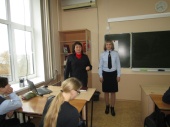 Баталина: Предложение Минтруда о новых правилах выплаты пособий по уходу за ребёнком создаст проблемы родителям Предложение Минтруда, согласно которому претендовать на выплату пособия по уходу за ребенком до полутора лет может только тот, кто фактически ухаживает за ребенком, избыточно и может создать лишние проблемы родителям. Не исключено, что Фонд социального страхования при назначении будет требовать документально подтвердить, что именно заявитель (мать или отец ребенка) фактически за ним ухаживает. Об этом заявила первый заместитель секретаря Генерального совета «Единой России» Ольга Баталина.«Предложение Минтруда дополнительно установить, что претендовать на выплату пособия по уходу за ребенком до полутора лет может только тот, кто фактически ухаживает за ребенком, считаю избыточным. Внешне безобидное, оно может создать лишние проблемы родителям. Не исключено, что Фонд социального страхования при назначении будет требовать документально подтвердить, что именно заявитель (мать или отец ребенка) фактически за ним ухаживает. И как это сделать в семье, где вместе живут родители, бабушки, дедушки? Главное, что Минтруд в этой ситуации ничего особо не получает, так как пособие по уходу за ребенком все равно будет назначено одному из членов этой семьи, тому, кому удастся доказать фактический уход», - отметила Баталина.По ее словам, предложение Минтруда еще раз подтверждает позицию «Единой России» о том, что правила получения пособия по уходу за ребенком должны быть прописаны более четко и защищать интересы родителей малолетних детей. «Соответствующий законопроект в настоящее время разрабатывается Партией и осенью будет внесен в Государственную Думу», - подчеркнула первый заместитель секретаря Генсовета Партии.Баталина напомнила, что по действующему законодательству родитель может находиться в отпуске по уходу за ребенком, получать соответствующее пособие и работать неполный рабочий день. «Этот подход должен оставаться неизменным. Проблемы у родителей возникают от того, что в законодательстве прямо не прописано, при каком количестве рабочих часов родитель имеет право на пособие. В случае отказа в пособии родители идут в суды, а судебная практика складывается по-разному. Необходимо это четко предусмотреть в законе», - уверена она.Напомним, ранее появилась информация, что Минтруд подготовил проект поправок в законы о социальном страховании и пособиях на детей, согласно которым претендовать на выплату пособия по уходу за ребенком до полутора лет может только тот, кто фактически ухаживает за ребенком и уделяет этому достаточно времени, даже если работает неполный рабочий день.Сотрудники МО МВД России «Похвистневский» и общественники присоединились к Всероссийской акции «Лес Победы».В 2015 году  по инициативе Общероссийского экологического движения «Зелёная Россия»истартовал эколого патриотический проект «Лес Победы». Цель проекта – высадка 27 миллионов именных деревьев в честь каждого из погибших во время Великой отечественной войны 1941-1945 годов. Руководящий состав Похвистневского отдела полиции: начальник Межмуниципального отдела подполковник полиции Юра Алекян, начальник полиции майор полиции Дмитрий Акулинин, начальник ОУР подполковник полиции Владимир Атласов, начальник следственного отдела подполковник юстиции Анастасия Гусева, заместитель начальника майор полиции Денис Денисов, помощник начальника отдела начальник ОРЛС подполковник внутренней службы Наталья Сорокина, а также представители Общественного совета при территориальном отделе внутренних дел Татьяна Вобликова и Гаптельхамит Асылгареев высадили восемь саженцев елей перед зданием отдела. Юра Алекян отметил символичность данного мероприятия: «Присоединившись к Всероссийской акции «Лес Победы» мы отдаём дань памяти участникам Великой Отечественной войны. Сажая деревья мы увековечиваем память погибших в Великой Отечественной войне и воспитываем бережное отношение к природе у подрастающего поколения».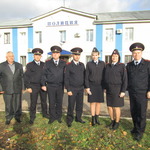 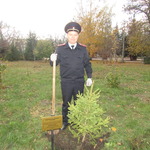 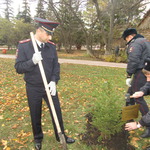 Сотрудниками полиции привлечен к ответственности водитель, скрывшийся с места ДТП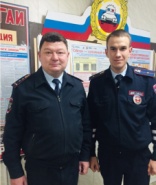 В МО МВД России «Похвистневский» обратилась жительница города Похвистнево 1976 года рождения с заявлением о том, что неизвестный сбил ее собаку и скрылся с места происшествия.Сотрудники Госавтоинспекции осмотрели место ДТП, установили и опросили возможных очевидцев, изъяли и просмотрели записи с камер наружного наблюдения, установленных по пути вероятного передвижения предполагаемого злоумышленника. Ориентировки с описанием примет разыскиваемого автомобиля были доведены до всех экипажей наружных служб полиции.В ходе патрулирования улиц автомобиль, схожий по описанию с разыскиваемым, был замечен экипажем ДПС на улице Революционная города Похвистнево. Сотрудники полиции задержали мужчину, управлявшего автомобилем и доставили в отдел полиции для дальнейшего разбирательства. В ходе опроса местный житель 1976 года рождения признался, что он случайно совершил наезд на собаку, после чего уехал с места ДТП.В отношении правонарушителя составлен административный протокол за правонарушение, предусмотренное частью 2 статьи 12.27 Кодекса административных правонарушений Российской Федерации «Невыполнение обязанностей в связи с дорожно-транспортным происшествием». Похвистневский районный суд, рассмотрев материалы собранные сотрудниками полиции, вынес постановление о лишении водителя права управления транспортным средством на 12 месяцев.Профессиональное исполнение служебных обязанностей не оставило заявительницу равнодушной. В благодарственном письме на имя начальника ГУ МВД России по Самарской области она выразила признательность и.о. инспектора по пропаганде БДД младшему лейтенанту полиции Равилю Нуриеву и инспектору ИАЗ капитану полиции Александру Манякову: "за грамотный и оперативный подход к делу, корректное, вежливое отношение и настоящий профессионализм".Сотрудники ОГИБДД МО МВД России «Похвистневский» напоминают: «Оставление водителем места ДТП, участником которого он стал, влечет наказание в виде лишения права управления транспортными средствами на срок от одного года до полутора лет или административный арест на срок до пятнадцати суток".Оперативно-профилактическое мероприятие «Притон» на территории обслуживанияМО МВД России «Похвистневский» информирует граждан о том, что с 21 по 30 октября 2019 года на территории округа проводится оперативно-профилактическое мероприятие «Притон».Целью проводимого мероприятия является выявление фактов организации, содержания наркопритонов на территории Ненецкого автономного округа.Стражи порядка призывают жителей региона сообщать о:- лицах, потребляющих наркотические средства или психотропные вещества без назначения врача;  - лицах, незаконно приобретающих, хранящих, перевозящих, изготавливающих и сбывающих наркотические средства, психотропные вещества или их аналоги;- лицах, содержащих притоны для потребления наркотиков;- лицах, склоняющих к потреблению наркотических средств и психотропных веществ, в том числе несовершеннолетних.Всю известную информацию жители округа могут сообщать непосредственно в отдел по контролю за оборотом наркотиков по телефону 8-927-741-72-82, либо в дежурную часть МО МВД России «Похвистневский» по телефону 02 (с мобильного – 112 (ЕДДС), 102) или 8(84656)2-34-69.УЧРЕДИТЕЛИ: Администрация сельского поселения Старый Аманак муниципального района Похвистневский Самарской области и Собрание представителей сельского поселения Старый Аманак муниципального района Похвистневский Самарской областиИЗДАТЕЛЬ: Администрация сельского поселения Старый Аманак муниципального района Похвистневский Самарской областиАдрес: Самарская область, Похвистневский          Газета составлена и отпечатана                                                                исполняющийрайон, село Старый Аманак, ул. Центральная       в администрации сельского поселения                                          обязанности главного37 а, тел. 8(846-56) 44-5-73                                             Старый Аманак Похвистневский район                                                      редактора                                                                                                            Самарская область. Тираж 100 экз                                         Н.А.Саушкина